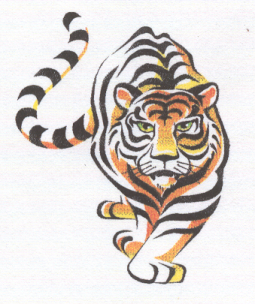 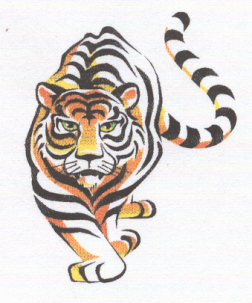 Syllabus for Biology 3Introduction to Life ScienceFall Semester, 2013Instructor:  	Gary W. Potter (e-mail gary.potter@reedleycollege.edu), 	Please include Biol. 3 in the subject line or I will not open your e-mail!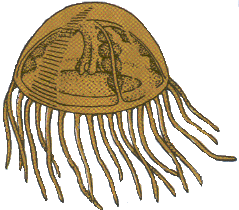 Meeting Times:  	Lecture:  Monday & Wednesday, 6:00 PM until 7:15PM.	Lab:  Monday & Wednesday, 7:15 PM until 8:15 PM.Holidays:  No Classes will meet.	Monday, September 2, 2013:  Labor Day holiday	Thursday, November 11, 2013:  Veteran's Day (No classes held, campus closed)	Thursday & Friday, November 28 & 29, 2013:  Thanksgiving holidays.Exam Dates:  	Exam # 1:  Wednesday, September 11, 2013	Exam # 2:  Wednesday, October 2, 2013			Exam # 3:  Wednesday, November 13, 2013	Exam # 4:  Wednesday, December 11, 2013Other Important Dates:  Last day to request an enrollment fee refund:  August 30, 2013.Last day to drop a Fall, 2013, full-length class to avoid a “W”:August 30 (in person), September 1 (on WebAdvisor)	Last day to add a Fall, 2013, class: August 30.	Last day to drop a Fall, 2013, full-length class (letter grades will be assigned after 				this date.):  October 11 (in person), October 13 (on WebAdvisor)	Fall semester ends:  December 15, 2013. Course Description:  	Biology 3 is recommended for the non-biological science and pre-education majors.  This is an introductory course using biological concepts.  The organismal structure, function, inheritance, evolution, and ecology are covered.  Field trips may be required.Upon completion of this course, students will be able to:	A.	understand the process of scientific method, microscopy, and the cell.B.	identify levels of organization from the cell to the organismal level.  Identify 	human organ systems structure and function.C.	evaluate scientific literature and current biological achievements.	D.	assess the role of  human ecology, earth resources, and limitations.E.	learn  nature through the study of plants structure, functions, and process such as 	photosynthesis	F.	apply the principles of genetics to humans  and understand the outcome of reading 	DNA.	G.	classify and evaluate the wide range of living organisms and their place on 			earth.	H. 	understand the chemical basis of life.	     identify life from an evolutionary approach.     J.    understand the chemical and energy relationships at all levels of biological 			organization.Course Objectives:In the process of completing this course, students will:	A.	read, analyze, evaluate, and discuss Scientific Method, Microscopy, The cell, and 			Levels of Organization.	B.	learn the periodic table of the elements and chemistry of the carbon atom and 			chemical structure of living organisms.	C.	read appropriate scientific literature on classification. 	D.	learn the cell’s structure, function, and organization of living organismsE.	observe and document the structure and function of the human body by 				examining the organ systems: reproduction, respiration, circulation, excretion, and 		digestion.	F.	review classical and molecular genetics and learn the process of replication, 			transcription, and translation.	G.	perform experiments, observe, and record data.			H.	learn plant structure, physiology, and interaction including photosynthesis and 			aerobic respiration.		study evolution.	J.	observe chemical and energy relationships.Accommodations for students with disabilities:  If you have a verified need for an academic accommodation or materials in alternate media (i.e., Braille, large print, electronic text, etc.) per the Americans with Disabilities Act (ADA) or Section 504 of the Rehabilitation Act, please contact me as soon as possible.Required Materials:1.  Textbook:  Mader, Sylvia S., Essentials of Biology, 2nd edition (2010), McGraw-Hill      Companies Inc.2.  Notebook or three ring binder for note taking..3.  Recommended Text:   Natural History, revised ed.  Storer, T., Usinger, R., 	& Lukas, D.,  Press. 2004.  4.  Biology Drawing Paper & pencil, for lab plates.5.  Camera – for field trips/photo essay projectExpectations:  A.  You are expected to attend all class sessions.  Two or more absences from laboratory          periods and four absences from lecture periods may very likely put you in jeopardy of        failing.  Unless there are extenuating circumstances, such absences may also get you      dropped from the course.  B.  You are responsible for finding out what you missed and for making up missed work due       to absence.  C.  Cheating and plagiarism will not be tolerated.  Students caught cheating will receive a      zero for that assignment, quiz, or test.  Cooperative learning is limited to working in      groups during labs.  D.  Assignments are expected to be turned in on time.  In case of absence, I will be accept      late papers up to two class meetings after the due date, with a grade deduction of 10% per         per each class meeting that it is late.E.  Guests are not allowed in class!Grading:  Your grade will be determined by using an accumulative point total of all laboratory reports, quizzes, and exams.  Quizzes and Lab Reports are worth 10 points each, the written exams are worth 100 points each. Each exam will consist of a combination of multiple choice and short answer essay questions.  Laboratory practical exams will be given from time to time and will consist of ten to fifteen stations worth 2 points each.  Two makeup quizzes will be given.  Your score on the makeup quizzes will be used to makeup a missed quiz or to replace the score of a quiz on which you scored lower than on the makeup quiz.  No low quiz will be thrown out!   Extra credit will be limited to a few bonus questions on tests and an occasional special quiz or assignment.  Extra credit will not be given for any other work!  At the end of the semester, your accumulated point total will be divided by the total number of points possible to determine your percentage grade.  Your final letter grade will be determined using the following grading scale:				90% to 100% 	=  A      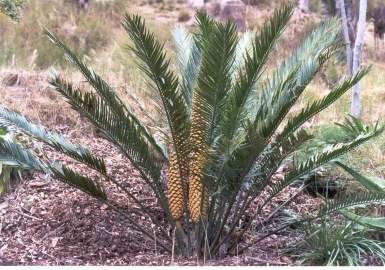 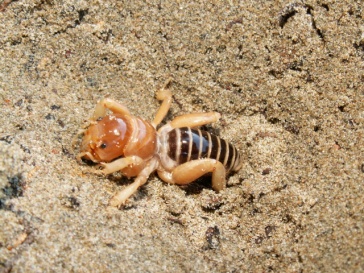 				80% to 89.9% 	=  B				70% to 79.9%	=  C      				60% to 69.9%    =  D          				  0% to 59.9%    =  FGrades will not be rounded!   89.99999999% is a B+ not an A-!Projects:  More details on each of these will be presented later.1.  Pollination Project:  Design a plant with pollination type and seed dispersal.2.  Plant Collection Project:  Collect and identify each of the major groups of plants3.  Photo Essay Project:  Demonstrate Sierra Nevada ecological communities with a photo 	display of Grasslands, Foothill Woodland (Savannah), Chaparral, Yellow Pine Forest, 	and Riparian habitats with indicator species of each.	Week		Lecture & Lab. Topics.						     1	Lectures:  Review the Syllabus; Biological Methods and Concepts.	   Ch.  1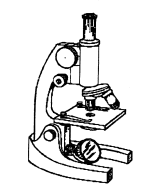 	Lab.  1:  What is life?   Observation and Interpretation.  	Lab.  2:  Scientific method.    2 	Lectures:  Introduction to chemistry.						     2	Lab.  3:  Diagramming of atoms.  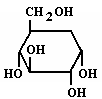 	Lab.  4:  Use of the compound microscope.    3    	Lectures:   Biochemistry, The Organic Molecules of Life			   Ch.  3	Lab.  5:  Chemical tests for basic organic food groups.    4	Lectures:  Biochemistry, continued. 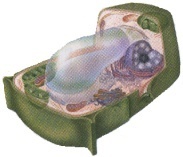      Cell structure, function						   Ch. 4Lab. 6:  Cell structure, onion skin, cheek cells, Anacharis leaf.		       5	Lectures:  Cell reproduction 				   			   Ch.  8	Lab. 7:  MitosisTest# 1:  Wednesday, September 11, 2013: Biological methods, chemistry, cells    6      Lectures:  Cellular respiration, fermentation 				   Ch. 6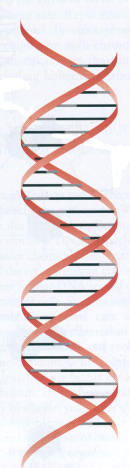 		    Photosynthesis							   Ch. 7Lab. 6:  Photosynthesis & Pigment chromatography 	Lab. 7:  Respiration    7	Lecture:  DNA & RNA structure and function.				    11 		     Protein Synthesis							   	Lab. 8:  DNA & Protein synthesis worksheet.    8	Lecture:  Meiosis and Mendelian Genetics &				   Ch.  8	 	     	Human Genetics							   Ch. 10    	Lab. 9:  Genetics Lab., Genetics problems & Human Genetics	               Ch. 13    9	Lecture:  Evolution, Microevolution & Macroevolution			   Ch. 15 	            Classification, Systematics, & Taxonomy				   Ch. 16	Lab. 10:  Microevolution lab.					   		    Test # 2:  Wednesday, October 9, 2013:  Photosynthesis, Respiration, Genetics, & 	Evolution 	   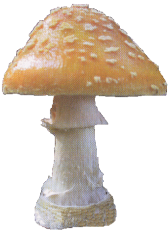     10	Lecture:  The First Forms of Life, Viruses, Prokaryotes & Protists		   Ch. 17		     Plants & Fungi							    18	Lab. 11:  The Plants & Fungi; Introduction to The Plant Collection Project	Lab. 12:  Pollination Project.  Film:  "Sexual Encounters of the Floral Kind."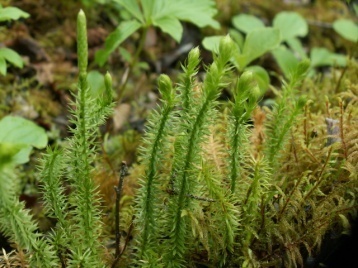    11	Lecture:  Plant anatomy & Physiology				         Ch. 20 & 21	Lab.  14:  Plant morphology & Anatomy   12	Lecture:  The Animal; Kingdom.			   			    19	Lab.  15:  Animal Taxonomy Lab. 							   13	Lecture:   Human & Animal Structure & Function			    Ch. 22 through 29 	Lab.  16:  Human & Animal Tissues, Organs & SystemsTest # 3:  Exam # 3:  Wednesday, November 13, 2013:   Protista, Fungi, Plants, & Animals   14	Monday,  November 18, 2013:  Pollination Project PresentationsLecture:  Human Systems continued 			                Ch. 22 through 29		   15	Lecture:  Ecology of Populations						   Ch. 30	Lab.  17:  Population EcologyPlant Collections Due: Monday, December 2, 2013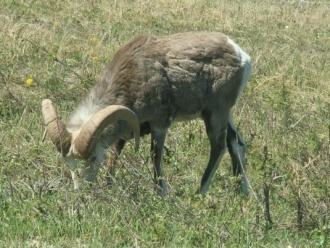    16	Lecture:  Communities & Ecosystems					   Ch. 31	Lab.  18:  Ecosystems & Biomes   17	Lecture:  Human Impact on Ecosystems					   Ch. 32Monday, December 2, 2013:  Photo Essay Project Due	Review for lecture final exam   18     Exam # 4:  Tuesday, December 4, 2013:  Ecosystems, biomes, communities, animal 	behavior, & Human populations.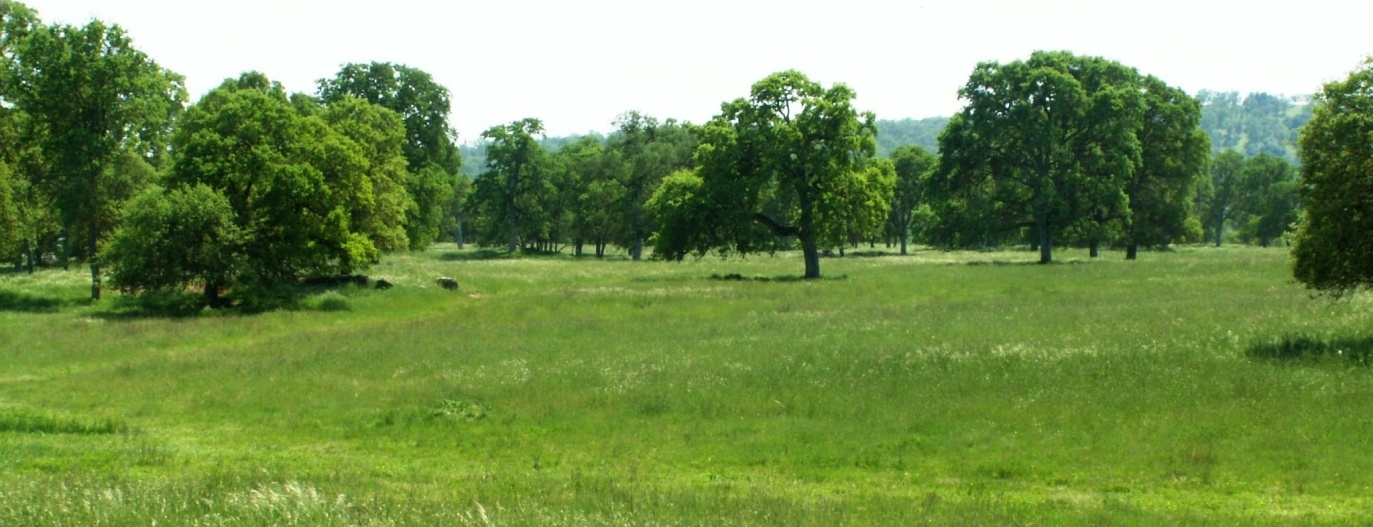 